Мероприятие в музее ко Дню местного самоуправления«Сделано в СССР»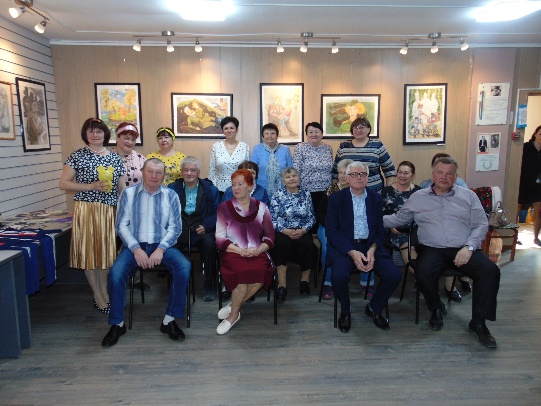 Хочу туда, где «плохо» жили,В страну с названьем — СССР.Туда, где счастливы мы былиИ брали с Ленина пример.Где у ребят кумир — Гагарин,А Терешкова у девчатИ где мой дед ещё тот пареньВ свои неполных шестьдесят.В преддверии Дня местного самоуправления 20 апреля в «Новодугинском историко-краеведческом музее имени Василия Васильевича Докучаева» состоялось мероприятие «Сделано в СССР», на которое были приглашены постоянные члены нашего «Клуба золотого возраста». Участники мероприятия вернулись мысленно в ушедшую эпоху. С удовольствием участвовали в викторинах: вспомнили историю СССР, советский кинематограф, песни своей молодости, цены на продукты и предметы первой необходимости в СССР. К мероприятию в музее была оформлена выставка вещей и символики "Сделано в СССР".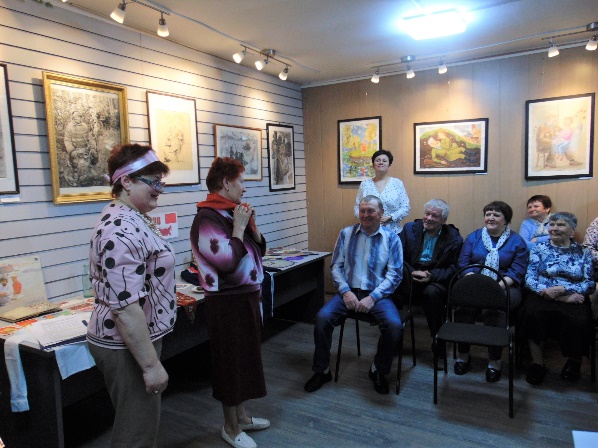 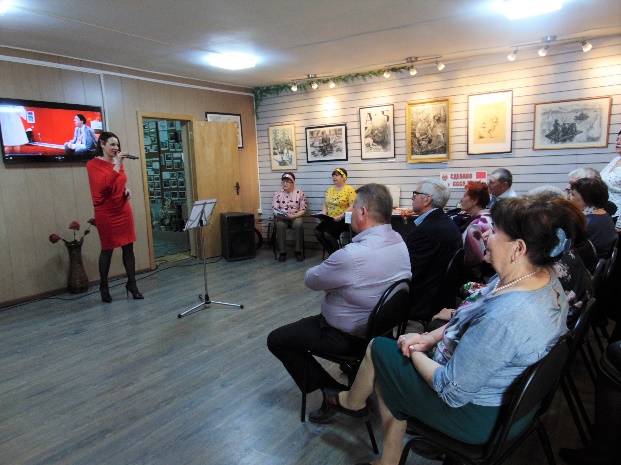 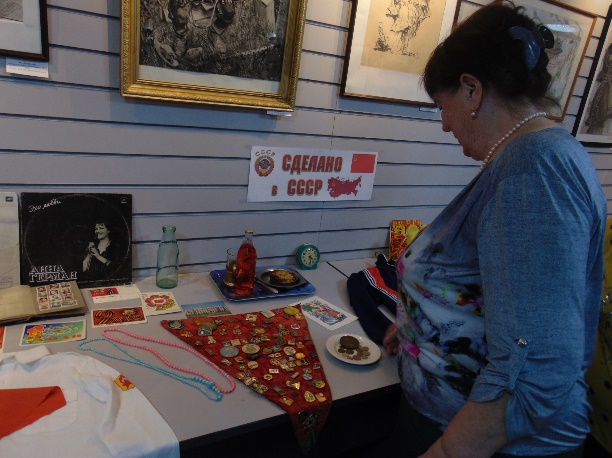 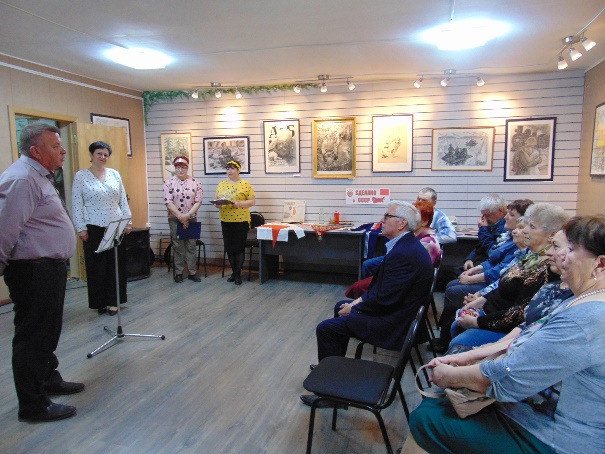 